    Michele CAPONE 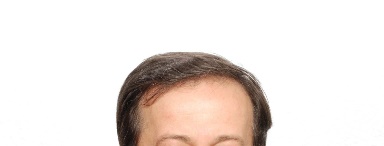 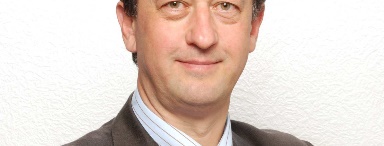 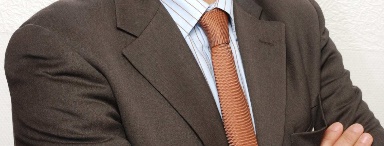 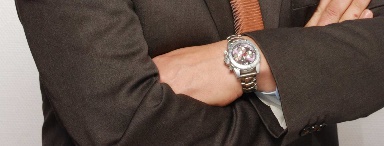 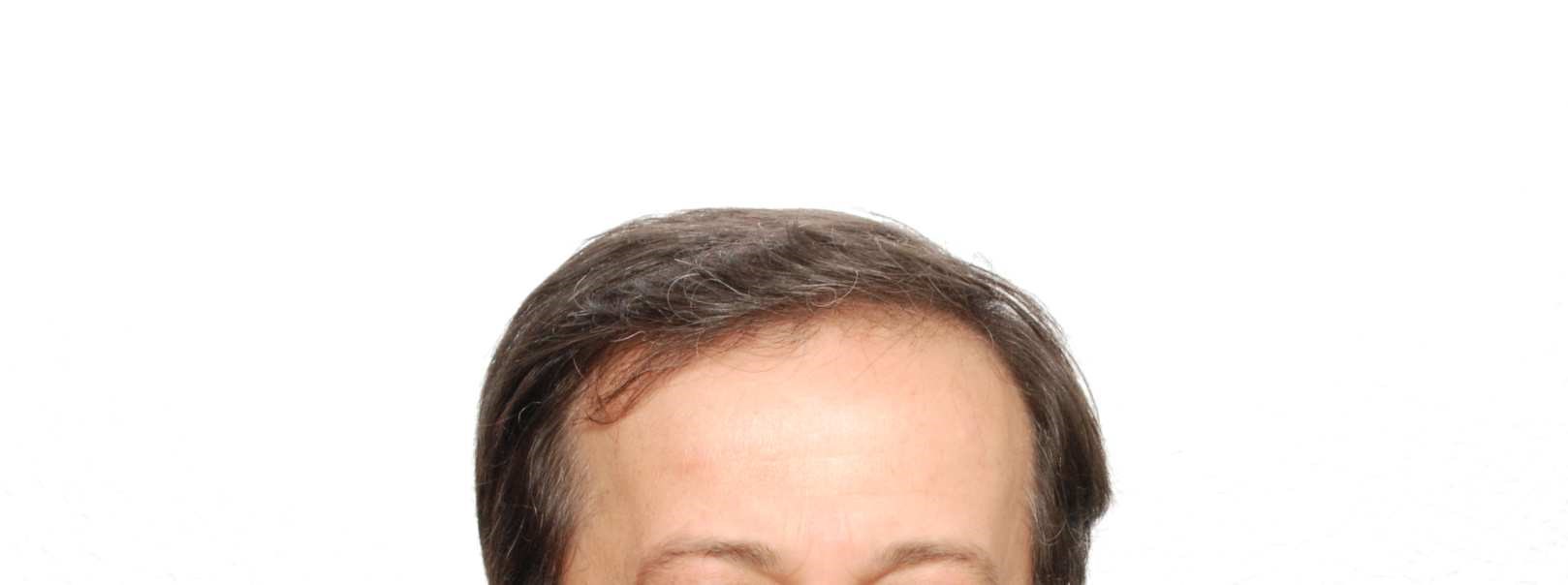 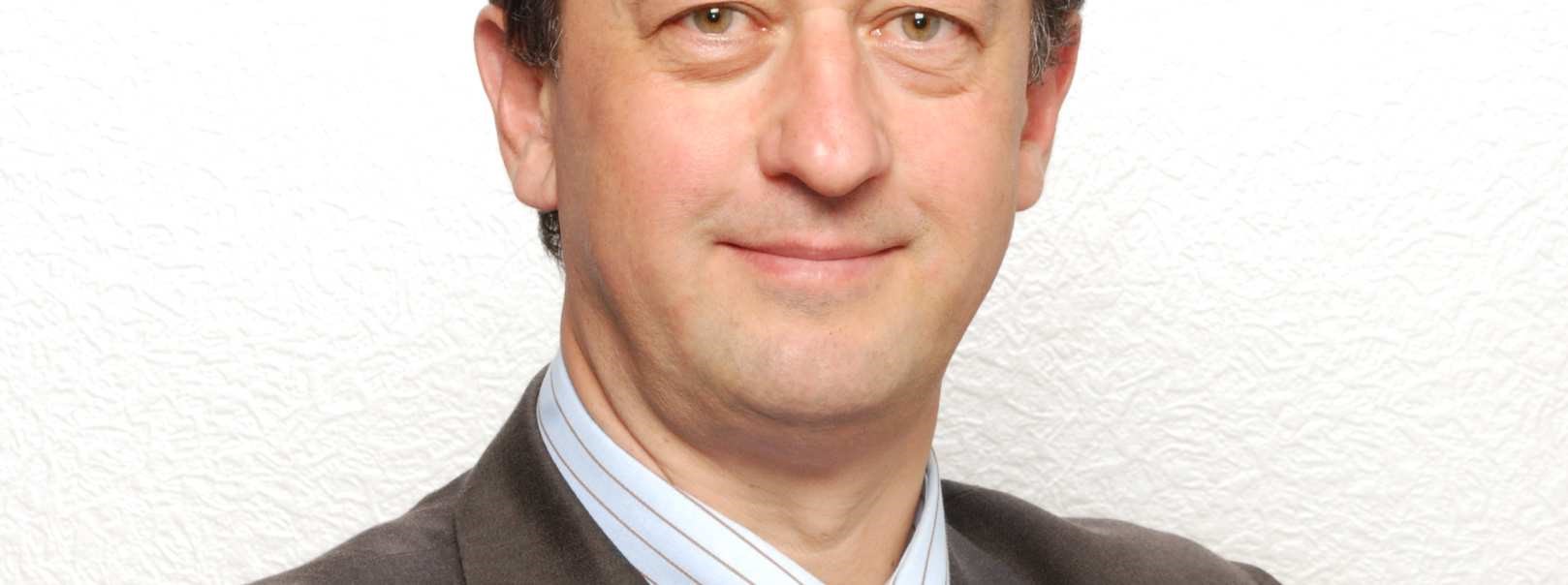 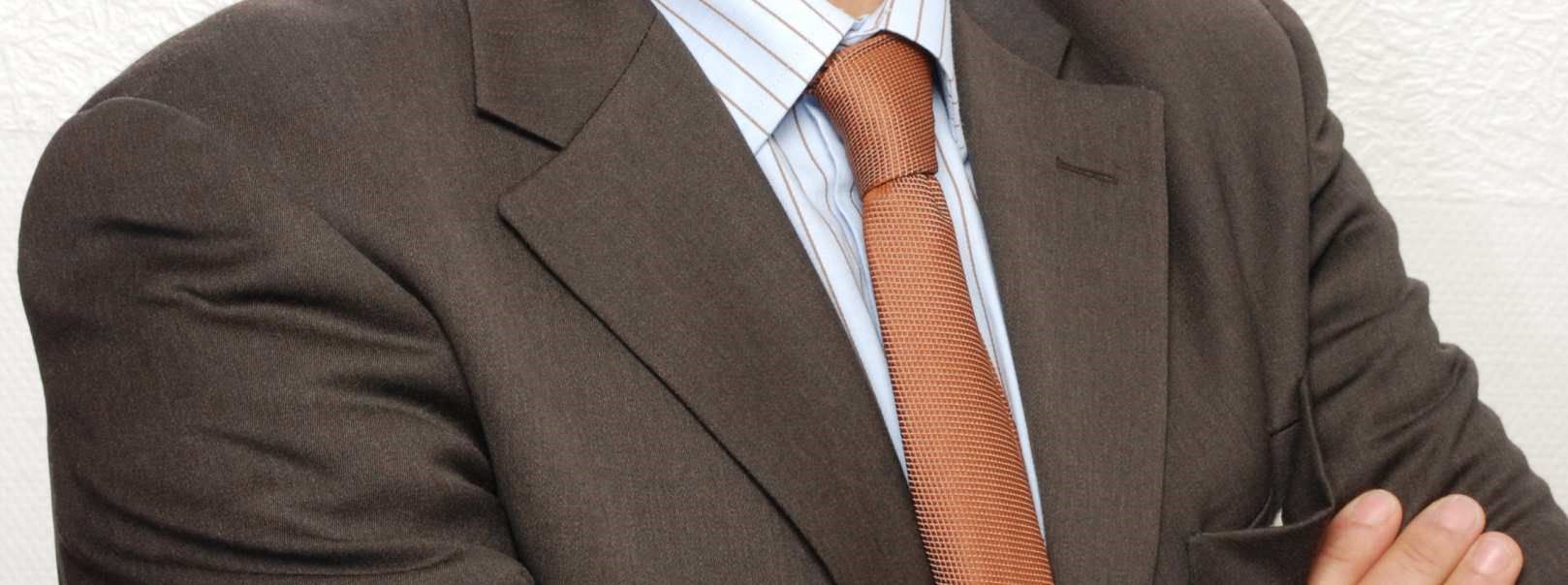 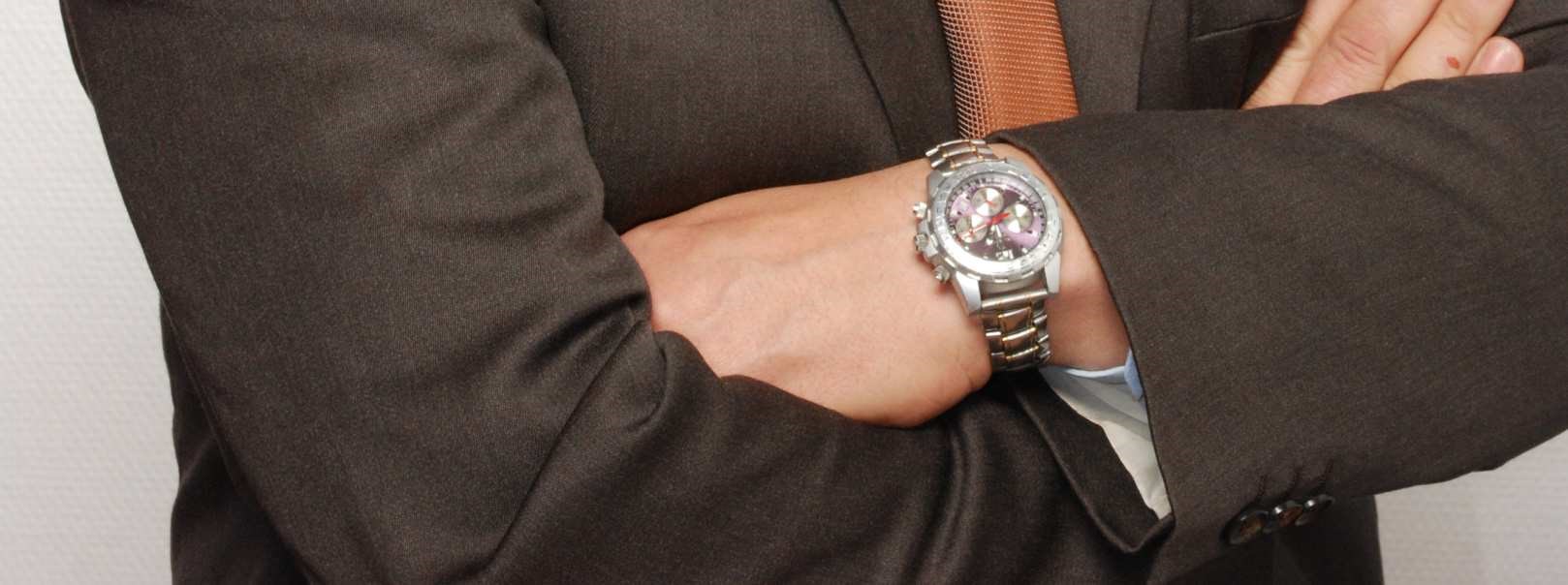 Piazza Immacolata, 18 - 70024 Gravina in Puglia (BA) ItalyTel. 080.3269717- 3264022 cell. 348.3812083e-mail: michelecapone@murgia.itNato a Gravina il Puglia il 07 ottobre 1963Coniugato con Cardascia Giuseppina e’ padre di tre figli,  Giuseppe, Domenico e MatteotGENNAIO 2022Studi1981Diploma di perito in informatica all’ITIS di Matera 1989Corsi intensivi di management presso l’ISEO scuola di formazione manageriale di Roma. Corso di base costituito da 5 moduli  della durata di 5 giorni ciascuno. (Il piano operativo aziendale — Il controllo di gestione — Il piano operativo commerciale — La gestione dell’ attività operativa — L’ organizzazione e la gestione del personale); 1995Corsi intensivi di management presso il Formaper di Milano, scuola di formazione manageriale. Corso specifico II° livello sul controllo di gestione, modulo base da 5 giorni 1995Corsi intensivi di management presso il Formaper di Milano, scuola di formazione manageriale. Corso specifico sulla qualità nelle PMI 1995Corsi intensivi di management presso il Formaper di Milano, scuola di formazione manageriale. Corso specifico III° livello sul controllo di gestione, modulo esteso da 5 giorni 1996Corsi intensivi con stage in Bratislava — Slovacchia presso il Cesdi di Torino, centro studi documentazione internazionali, per internazionalizzare le aziende del meridione d’Italia. 1999Corso intensivo con stage di “Esperto in agricoltura biologica" organizzato dall'Ente Provincia di Foggia e tenuto dall'AIAB presso l'I.T.A.S "Pavoncelli" di Cerignola. 1999 Corso di sommelier organizzato dal locale Consorzio Ristoratori  2001Corso con stage in Germania presso il Consorzio Consulting di Noci (BA), centro studi documentazione internazionali, per internazionalizzare le aziende del meridione d’Italia. 2007-2008 Corso di formazione all’impegno sociale e politico organizzato dalla Diocesi di Altamura – Gravina – Acquaviva e da Pensare Politicamente;2015Corso di degustazione di olio extra vergine di oliva tenuto presso l’associazione Pima Qualità Bio;2015Iscritto all’Albo Regionale della Regione Puglia come “esperto per la conoscenza e la divulgazione della cultura e della tradizione alimentare pugliese”.Corsi di formazione seguiti presso importanti case madri del settore informatico -ufficio (Canon Italia S.p.a., Gruppo Olivetti, IBM, Microsoft, WKI -Artel....) Corsi di formazione nel settore agricolo, turistico e agroalimentareImpegni lavorativi Responsabile del laboratorio della MURGIA INFORMATICA S.r.l. per la verificazione periodica degli Apparecchi Misuratori Fiscali per conto dell’Agenzia delle Entrate; Direttore commerciale della MURGIA INFORMATICA S.r.l.,  impresa di prodotti e servizi di informatica operante a favore delle MPMI nei territori di Puglia e  Basilicata dalla sua costituzione; Titolare dell’Agri Biologica delle Murge, impresa agricola di produzione e commercializzazione di prodotti agricoli tipici locali a conduzione biologica; All’impresa agricola è annessa una casa tipica contadina costruita negli anni 60,  adibita a casa vacanza in Alta Murgia. La struttura dispone di un’area adibita a sosta per turisti itineranti  a piedi, in camper, tenda e bicicletta,è  situata sul percorso che collega i due siti UNESCO, Sassi  di Matera e Castel del Monte, sul percorso della Via Appia Antica, Via dei Piloni, ed e’ vicina al percorso della Via Francigena, degli antichi  tratturi della transumanza e degli attuali percorsi di cicloturismo del Parco Nazionale dell’Alta Murgia. Interessante e’ un rifugio per camminatori e pellegrini. Da febbraio 2021 ha realizzato la prima Big Bench di Puglia del circuito europeo Big Bench Community Project a cui e’ stato assegnato il numero progressivo 126 e contestualmente, intorno alla Big Bench, sono partite sul belvedere di Dolcecanto molte attività didattiche, ricreative e culturali Outdoor; E operatore di MASSERIA DIDATTICA iscritto nell’albo regionale della  Regione Puglia.E’ responsabile del punto vendita di prodotti tipici e servizi per il turismo della cooperativa sociale Murgia Lab di Gravina in Puglia. Cooperativa che ha tra i suoi soci diverse professionalità in ambito turistico, formativo, artistico e artigianale. Tra questi anche soci speciali coinvolti in piccoli lavori compatibili con le loro attitudini. La Cooperativa Sociale MURGIA LAB  promuove e commercializza prodotti tipici agroalimentari dell’Alta Murgia e della Terra delle Gravina, promuove eventi turistici in ambito rurale, produce e vende souvenir artigianali simboli della tradizione agro pastorale gravinese, come i tipici fischietti gravinesi Cola Cola; Presidente della ASSO.T.IM., ASSOciazione Territoriale IMprenditori di Gravina in Puglia dalla data di costituzione, ora federata con UPSA Confartgianato Bari e Brindisi; Segretario politico di GRAVINASVILUPPO dalla data di costituzione; Incarichi Professionali1988Consulente e docente informatico per l’EPCPEP; 1990Consulente informatico all’Ente  comune di Gravina in Puglia per organizzare la prima automazione dell’ufficio anagrafe e ragioneria. Organizzazioni imprenditoriali e incarichi di rappresentanza1995Fondatore dell'Associazione Imprese 44 in Roma, membro del consiglio direttivo nazionale dalla costituzione ricoprendo la carica di Vice Presidente per due mandati. L’ ASSO44 sul territorio è socio fondatore di Murgia Sviluppo S.p.A. società di attuazione del Patto Territoriale Sistema Murgiano;  Dirigente delegato ad accompagnare di giovani imprenditori nelle missioni all’estero con il Ministero dell’Industria e dello Sviluppo Economico nei paese di Argentina, Messico, Marocco, Slovacchia ecc..in affiancamento alle autorità politiche.  1997Socio del CO.SV.A.P.I., COnsorzio di SViluppo Artigianale per la Piccola Industria, organismo che ha progettato e realizzato le zona PIP di Gravina in Puglia e Poggiorsini. Organismo giuridico costituito in capo alla Confartigianato locale; 1999 Promotore e amministratore della società Agri.Gest S.r.l. costituita per la trasformazione del prodotto agricolo locale proveniente principalmente da agricoltura biologica sostenuta da molti agricoltori locali; 2004 Delegato cittadino della Confcommercio; 2005  Presidente dell’ASSO.T.IM. Associazione Territoriale IMprenditori di Gravina in Puglia. 2005- 2015Eletto nel Consiglio Direttivo della Confcommercio Bari;  Ha partecipato e partecipa a diversi comitati cittadini di promozione economica e sociale in particolare modo presso la zona P.I.P. S. Giuseppe Artigiano di Gravina in Puglia e presso il Borgo Rurale di DOLCECANTO di Gravina in Puglia. 2019Dirigente di UPSA Confartigianato Bari e Brindisi e delegato per il territorio di Gravina in Puglia e Poggiorsini2020Socio fondatore del Distretto Agro Ecologico della Murgia e del Bradano2020Fiduciario per Gravina in Puglia del movimento di promozione enogastronomica pugliese “MORDI LA PUGLIA”Organizzazioni sociali1977-1983Scout nel gruppo Gravina 1 per diversi anni, si e’ formato ed ha partecipato anche alla comunità capi, (“una volta scout, sempre scout”) SocioFidas, Coldiretti, Simtur, Aetb, ASD nordic walking apulia lifestyle 1993-94-95 Dirigente e socio, nella società sportiva Nuova Sporting Club Gravina, responsabile della disciplina pallavolo maschile e femminile e della disciplina pallacanestro maschile.1997Socio fondatore del Lions Club International Gravina in Puglia; 1997-1998Componente della commissione ARALDI del distretto Lions 108 Ab; 1997Promotore e coordinatore di un service di raccolta fondi per la costruzione di un ospedale in Burkina Faso — Centr’Africa con un risultato sorprendente e inaspettato; 1998Componente del Consiglio Direttivo del Lions Club International Gravina in Puglia ricoprendo la carica di cerimoniere; 1999Componente del Consiglio Direttivo del Lions Club International Gravina in Puglia ricoprendo la carica di censore e cerimoniere; 2000Ideatore e organizzatore, con la associazione locale dei commercianti, della prima edizione del GRAVINATALE, con  importanti  coinvolgimenti delle istituzioni, degli operatori, delle scuole e dei consumatori:  “Vota vetrina migliore” e molte altre iniziative di successo;2000  Officer distrettuale del Lions Club International, Distretto 108 Ab "Apulia" per la commissione "opportunità giovanili orientamento, studi e professioni";  2001Socio fondatore della nuova  PRO – LOCO Gravina in Puglia  2002Socio fondatore e componente del consiglio direttivo dell'Associazione S. Giuseppe Lavoratore ONLUS in Zona P.I.P. a Gravina in Puglia, responsabile della realizzazione del monumento monolitico in pietra locale dedicato a S. Giuseppe Lavoratore, nella zona PIP, donato dalla associazione alla Diocesi locale. 2004Eletto nel Consiglio direttivo della  Pro – Loco Gravina in Puglia ha sostenuto e operato direttamente per le prime feste del Grano e del Vino, le sagre del fungo cardoncello e diversi altri eventi culturali e di promozione territoriale;2006  Eletto nel Consiglio Direttivo del Lions Club Gravina in Puglia con incarico di addetto stampa; 2011 Componente dell'Ufficio della Pastorale Sociale e del Lavoro della Diocesi di Altamura - Gravina - Acquaviva delle Fonti; SUNTO DELLE ESPERIENZE PIU’ SIGNIFICATIVEPROFESSIONALI E  IMPRENDITORIALI1977 – 1978 – 1979  Cameriere e aiuto cuoco stagionale in attività turistico ricettiva con annesso orfanotrofio a Meta di Sorrento, opera pia religiosa che faceva capo a Suor Maria Scognamigno.1982 - 1988Dipendente informatico presso il gruppo industriale Dibattista Dott. Domenico di Gravina in Puglia. Responsabile del centro elaborazione dati del gruppo dove ha sviluppato importanti software per la automatizzare la contabilizzazione degli  stati di avanzamento lavori con relativa revisione prezzi contrattuale;1984 – 1989Consulente informatico per diversi gruppi industriali del territorio tra cui la S.E.I. S.p.a. di Gravina in Puglia del gruppo facente capo al Sen. Pinuccio Giovanniello. 1985 -1986Docente di contabilità meccanizzata e informatica presso l’Ente Pugliese per la Cultura Popolare e l’Educazione Professionale diretto dall’ Avv. Vito Ricciarelli. Ha tenuto corsi di informatica e contabilità meccanizzata facendo registrare un notevole incremento delle iscrizioni agli stessi corsi.1985Promotore e amministratore della MURGIA SISTEMI società di servizi di informatica. Con questa startup stilò un progetto da sottoporre a valutazione del Comitato per l’imprenditorialità giovanile nel mezzogiorno d’Italia con sede in Roma (L. 44/86) che venne approvato. Lo Stato Italiano, investendo in lui gli consentì di diventare imprenditore. “Per me e’ stato come conseguire una laurea. Ho dimostrato allo Stato che se mi avesse dato solo 19.000.000 di lire, circa 10.000 €,  sarei riuscito a mettere su una società di informatica di successo ad oggi ancora in vita, e cosi e’ andata”. Non meno importanti sono stati i corsi di direzione aziendale seguiti presso l’università Bocconi di Milano e altri istituti di formazione manageriale. Ne sono uscito adeguatamente formato e caratterialmente fortificato avendo ricevuto la fiducia e la formazione necessarie per affermarmi come imprenditore.1990Promotore e amministratore della MURGIA INFORMATICA: società di commercio nel settore informatica e macchine per l’automazione di ufficio,fornitore di prodotti hardware e software ad aziende del territorio.1993Promotore e unico socio italiano in una Joint venture a Tirana in Albania. INFOSOFT MURGIA INFORMATICA Sh.p.k., società  di servizi e commercio di prodotti per l’ufficio e l’informatica  oggi leader sul mercato albanese;Fiero di aver contribuito all’avanzamento tecnologico di quel paese, ha organizzato l’import in Albania di prodotti tecnologici da tutto il mondo e ha collaborato alle prime automazioni per gli uffici statali albanesi finanziate dalla Banca Mondiale.  Con l’organizzazione imprenditoriale albanese ha coordinato ed elaborato il primo censimento demografico di quel paese.1996Promotore e amministratore unico della prima società di  Internet Provider sul territorio della murgia MEDI.NET. S.r.l., che ha lanciato giovani in informatica per tutto il territorio, alcuni si sono perfezionati  negli Stati Uniti d’America presso la Microsoft; 1997 Titolare dell’Agri Biologica delle Murge, impresa agricola di produzione e commercializzazione di prodotti agricoli tipici locali, a conduzione biologica. All’impresa agricola è annessa una casa tipica contadina costruita negli anni ’60,  adibita a casa vacanza in Alta Murgia. La casa è  situata nel percorso dei siti UNESCO Sassi  di Matera  -  Castel del Monte, sul percorso della Via  Appia Antica, della Via Francigena, degli antichi  tratturi della transumanza e degli attuali percorsi di cicloturismo del Parco Nazionale dell’Alta Murgia e altri.1998Socio promotore e fondatore della impresa pubblico privata  MURGIASVILUPPO S.p.a., società di attuazione del Patto Territoriale Sistema Murgiano;  La società , presieduta da Remo Barbi, ex sindaco di Gravina, ha gestito oltre 100.000.000.000 in lire di fondi pubblici, ha finanziato opere pubbliche ( fiera di Gravina, I° sottovia della zona PIP, verde pubblico in zona PIP…) e imprese private. 1999Fondatore di una società con circa 50 soci agricoltori locali, da amministratore attento al mercato dei prodotti biologici, ha organizzato la produzione della pasta biologica PAST.AGRI. prodotta dai grani locali dei soci-conferitori attivando interessanti contatti per la distribuzione nazionale e internazionale.2000Rispettoso dell’ambiente e delle buone pratiche nel rapporto con la natura, ha investito in terreni agricoli e costituito l'Agri Biologica delle Murge di Capone Michele, azienda agricola a conduzione biologica e trasformazione del prodotto agricolo locale. Produce legumi, olio, vino, mandorle, funghi e grano. In  questa azienda, recuperando una tipica casa contadina costruita con la riforma fondiaria,  apre a Gravina in Puglia il primo Bed & Breakfast di Puglia ed un esclusivo Camper Stop a servizio del turismo itinerante unico nella sua tipologia. Questo contribuisce notevolmente alla promozione del territorio poiché  l’ospite fermandosi a Gravina in Puglia ha modo di apprezzare i luoghi esclusivi e i prodotti del territorio. La struttura e’ un importante punto di riferimento anche per i turisti itineranti che si muovono a piedi, in camper, tenda e bicicletta è  situata nel percorso dei siti UNESCO Sassi  di Matera - Castel del Monte, nel percorso della Via  Appia Antica, Via dei Piloni, vicino alla Via Francigena, degli antichi  tratturi della transumanza e degli attuali percorsi di cicloturismo del Parco Nazionale dell’Alta Murgia.2001Socio fondatore della ditta NICCHIALIMENTI S.r.l. che apre nel centro storico di Gravina in Puglia il  primo negozio di prodotti tipici locali.Nella ristrutturazione di questo locale si è rilevato interessante il rinvenimento di scavi con geometria conica che appartengono alle cosiddette “FOGGIANE” o “NEVIERE”. Da qui la scoperta di una gravina sotterranea tutta da valorizzare anche in termini turistici. Questi sotterranei sono nei locali di Via Matteotti 11, riaperti dopo oltre 40 anni di chiusura per motivi di sicurezza a seguito di una inondazione straordinaria del centro storico.2002Acquista e apre un secondo locale sito in Via Matteotti, 4, collegato tramite e  sotterranei con il precedente di Via Matteotti, 11 al fine di utilizzarlo come percorso sensoriale per turisti e visitatori, ma anche per organizzare mostre di artisti locali che lavorano materiali tipici del territorio come il tufo/carparo pugliese di cui Gravina ha importanti cave e giacimenti; 2006 Promotore e fondatore del C.O.AGRI. MURGIA (Consorzio Operatori AGROalimentare della MURGIA), attività che coinvolge numerosi operatori agroalimentari delle città murgiane fino a raggiungere il numero di 19 aziende socie. Il Consorzio promuove la valorizzazione e la commercializzazione dei prodotti tipici dell’Alta Murgia e della Terra delle Gravine e ha portato a riconoscimento da parte del Ministero competente il formaggio “Pallone di Gravina in Puglia”, prodotto agroalimentare diventato tra i più famosi del paniere cittadino;2014Ingresso nel mondo del turismo con l’apertura di un infopoint turistico in via Matteotti 4, gestito dall’associazione Guide Turistiche della sezione locale di CONFCOMMERCIO. L’infopoint ha beneficiato del patrocinio di molti enti locali, ha prodotto in auto finanziamento 8.000 copie della mappa turistica della città di Gravina in Puglia, ha coordinato diversi filmati promozionali tra cui quello del formaggio “ PALLONE DI GRAVINA “ andato in onda più volte sulle reti RAI nazionali;2015In aggiunta all’info point, apre nel locale di via Matteotti 4, un negozio di prodotti tipici agroalimentari e di souvenir gestito da MURGIA LAB Società Cooperativa Sociale che oltre all’ offerta di servizi e prodotti al turista, si preoccupa dell’inserimento lavorativo dei soci diversamente abili. Ha organizzato per la prima volta nella provincia di Bari la giornata internazionale della Guida Turistica.Ha progettazione e promosso la VIA DEI PILONI, itinerario di TREKKING nella TERRA DEGLI  ORSINI che parte dal Ponte acquedotto di Gravina in Puglia e passando per Dolcecanto prosegue fino a Poggiorsini incrociando molti piloni e acquedotti secolari. Partecipa come socio fondatore della rete di imprese turistiche TEAM, nata nell’ambito del GAL Murgia Più. Ha Coordinato il primo evento collettivo per camminatori sulla Via Appia Antica da Fontana Vetere a Gravina in Puglia sostenuto dell’amministrazione comunale.Ha realizzato di un progetto di studio e valorizzazione di MURETTI A SECCO presso  il 2° Circolo Didattico di Gravina in Puglia con il contributo del comune di Gravina.Ha realizzato di un progetto di ricerca, studio, divulgazione e valorizzazione del fischietto tipico gravinese COLA COLA voluto e finanziato dall’Amministrazione comunale. 2018Ha partecipato attivamente come formatore al progetto ERASMUS +  Send of  Sostenibility, progetto di carattere ambientale con il coinvolgimento di 30 giovani provenienti dai diversi paesi dell’Unione Europea e ospiti presso la Masseria Didattica Agri Biologica delle Murge di Capone Michele sul belvedere di Dolcecanto; 2017 - 2019Ha vinto bandi come “Docente Esperto” in ambito agricolo, agroalimentare e della cultura rurale presso istituzioni scolastiche pubbliche e private che hanno beneficiato di progetti di inclusione sociale e progetti finalizzati al contrasto della dispersione scolastica finanziati dal MIUR;2021Dopo aver ripulito un luogo pieno di rifiuti di ogni genere ha valorizzato il BELVEDERE DI DOLCECANTO installando la prima BIG BENCH in Puglia della rete europea BBCP;Esperto in un PON orientamento anno 2017 per l’Istituto comprensivo don Eustachio Montemurro di Gravina in Puglia;Esperto in un PON di inclusione sociale ( ciclo degli alimenti ) anno 2018 per il 2° Circolo Didattico Don Saverio Valerio di Gravina in Puglia; Esperto in un PON orientamento anno 2019 per l’Istituto comprensivo don Eustachio Montemurro di Gravina in Puglia; Esperto in un PON di agricoltura biologica anno 2019 presso la scuola media Ettore Pomarici SantomasiEsperto in un PON di automazione gestionale anno 2019 presso la scuola media Ettore Pomarici Santomasi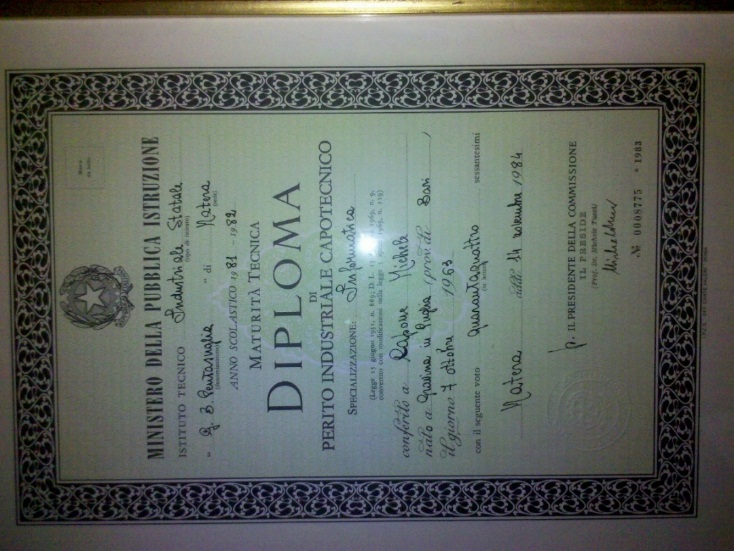 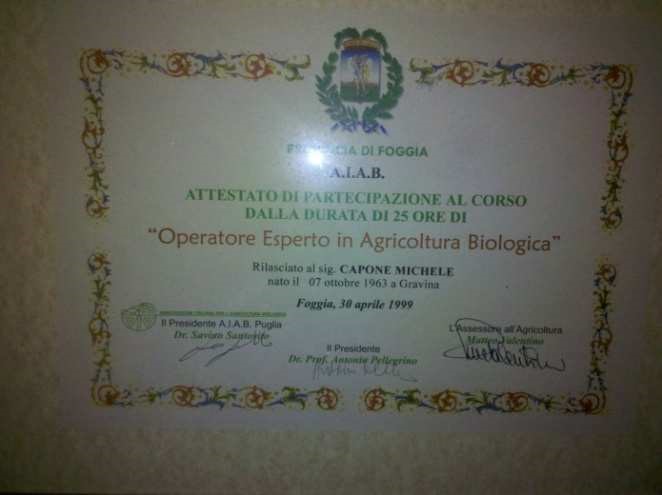 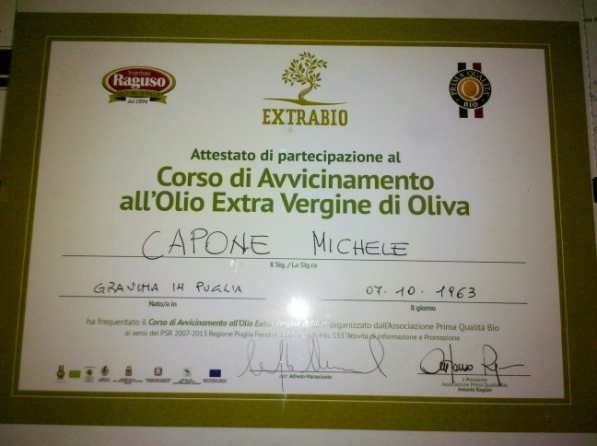 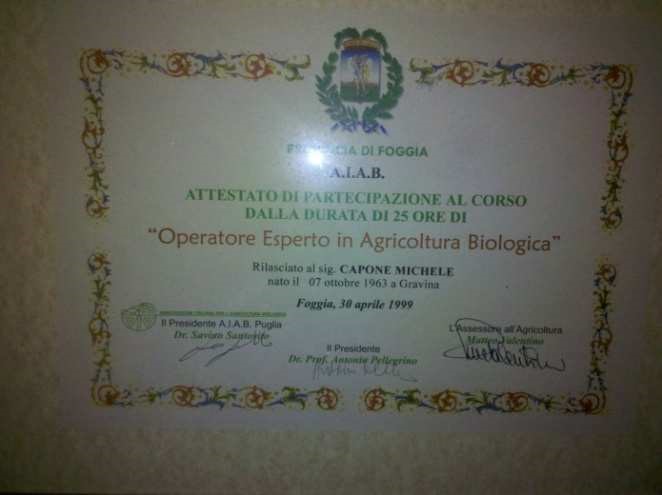 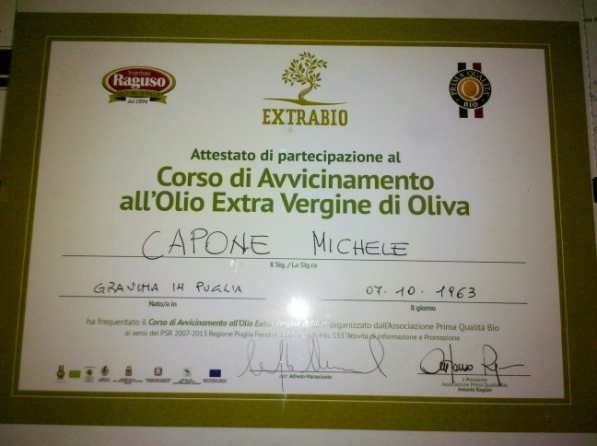 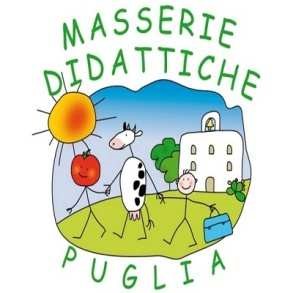 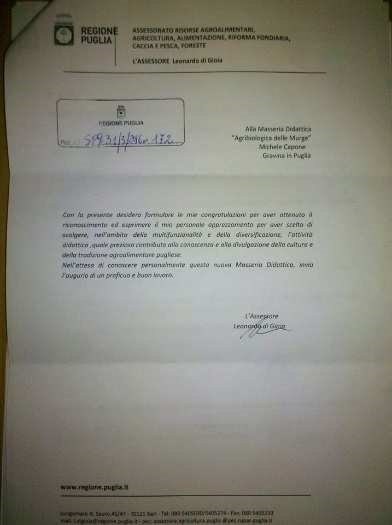 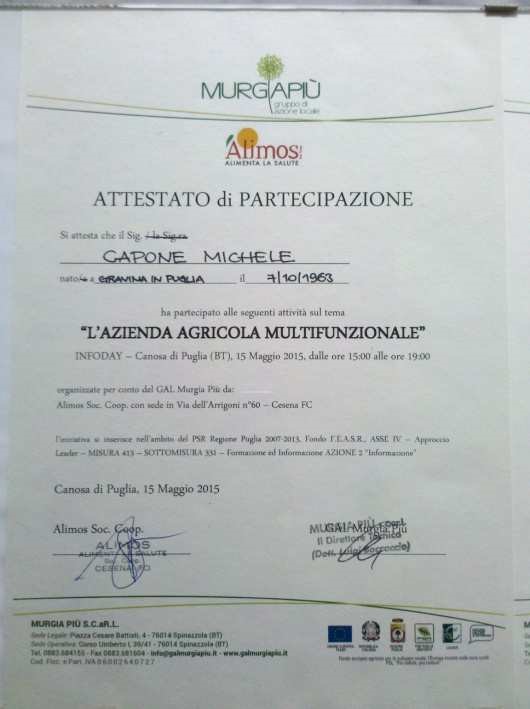 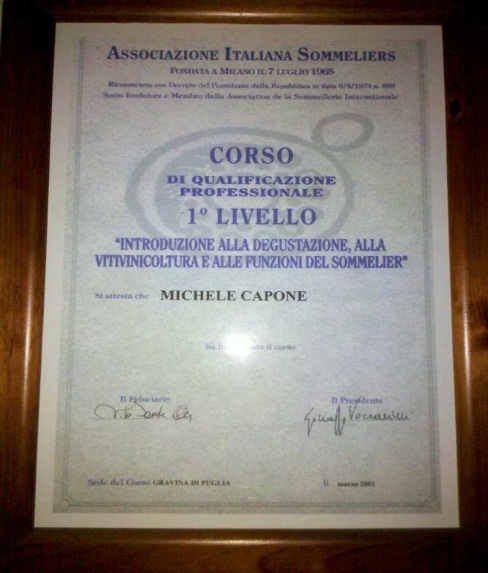 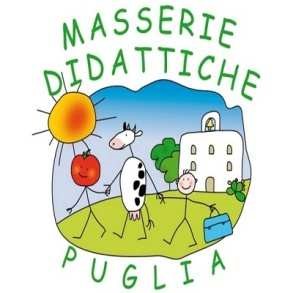 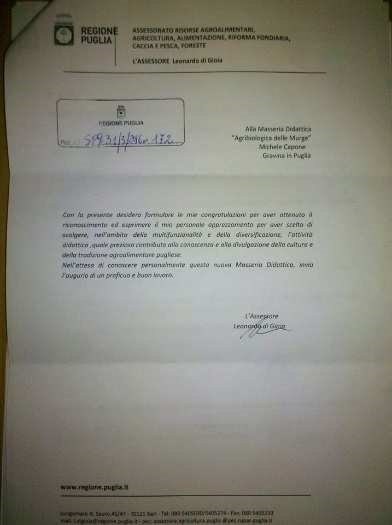 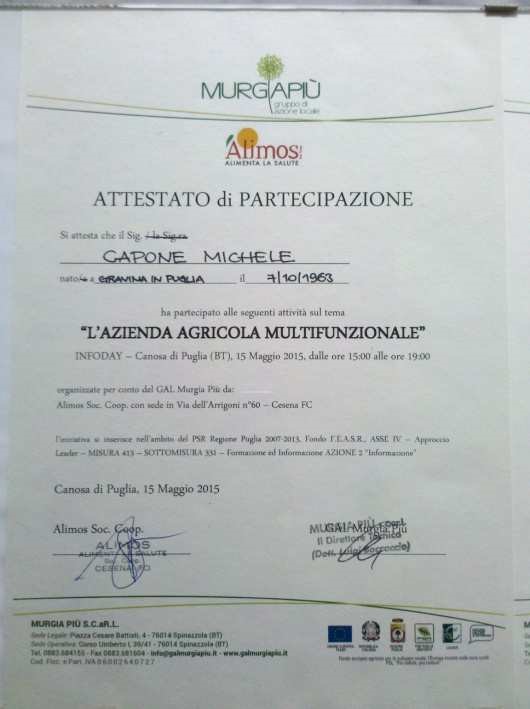 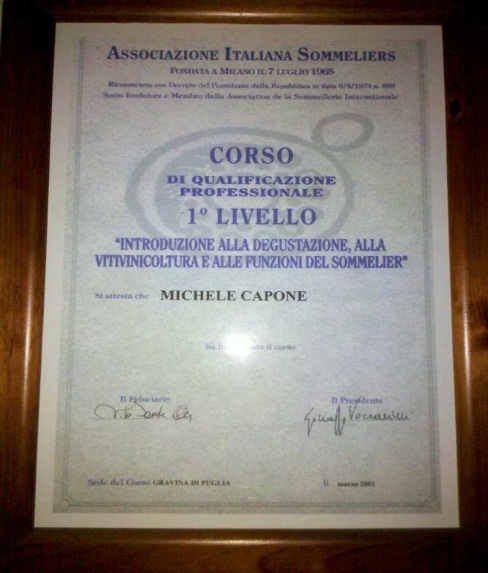 